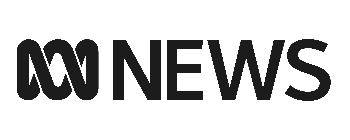 What is the top line for the story?Why would the audience be interested?How do you tell it?Further Development,  Hold/Monitor,  DeclinedHas it been done before? (Is it new, is it different?)Context / Background Talent (Who are you talking to? Diversity: male/female/CALD?)Proposed Coverage (Where will the story run and when will it rollout?)Logistics / Risk Assessment (Is there travel?  Is there risk during gathering?)Production & Distribution (Who is looking after the story to get it out?)AudioVisualsPlatformDetailsDigitalSocialRadio newsAudio CaffLocal RadioNews BreakfastNews ChannelTV NewsOther